PC系列  G80合金钢吊环螺丝（G80 Alloy Steel Lifting Eyebolt）执行标准：EN ISO 12100:2010，EN ISO 3266：2010 +A1:2015 一、产品图示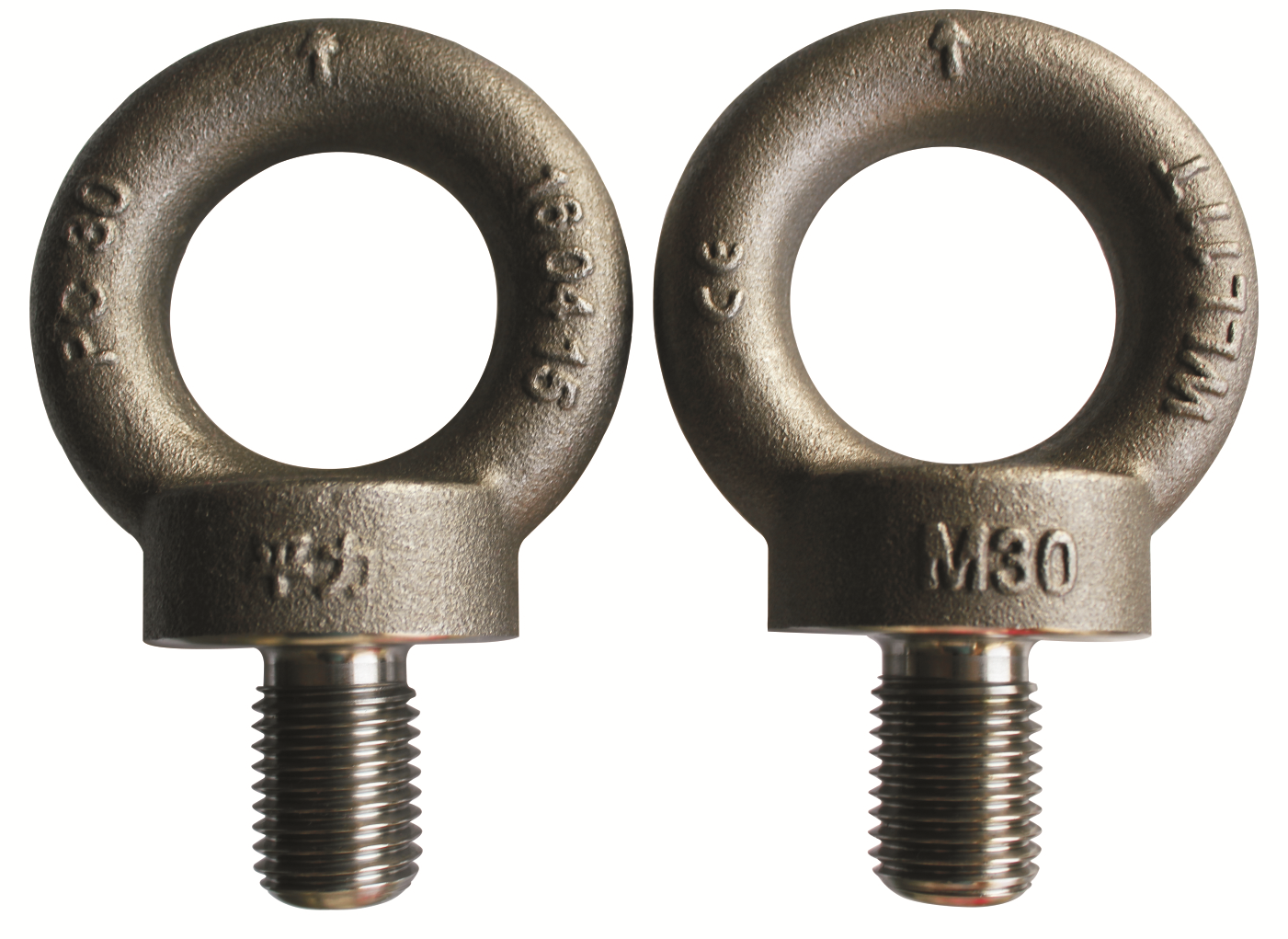 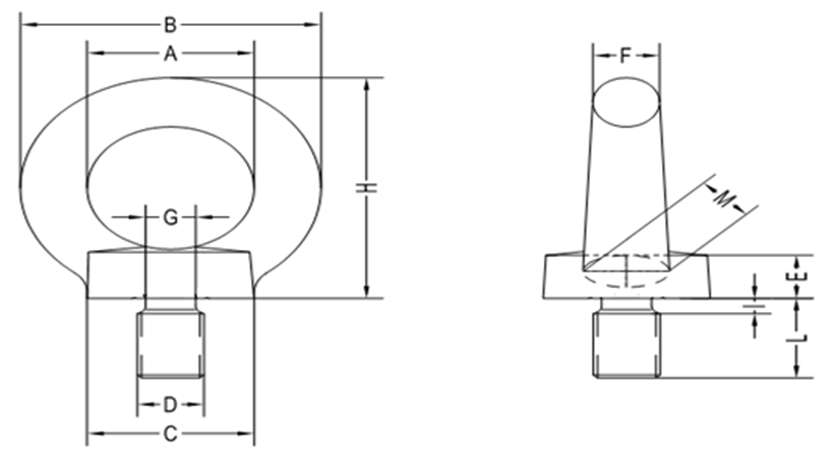 二、产品尺寸表特殊规格，可按需定制；美制（UNC）、英制（BSW）规格详见附件：公制、美制、英制吊环螺丝对照表；三、起吊方式及载荷表所有起吊方向均为4倍安全系数上表仅适用于一下情况：--螺纹孔有足够的长度确保螺丝杆全部旋入；--螺丝牢牢固定，与接触面贴合（用手动旋入，不允许使用工具加力扳紧）； --设备材料能够承受压力，不会变形，导致安全隐患。更详细的操作规程见相应的操作使用说明书。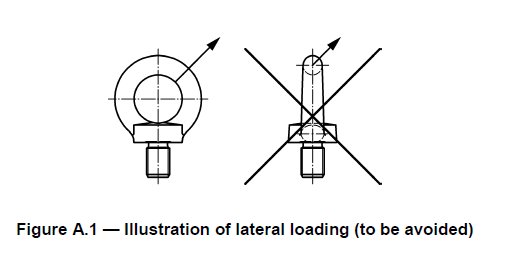 产品型号DABCEFMGHIL重量kgPC-M8M8x1.2520362068106362.5130.06PC-M10M10x1.5254525810127.7453170.11PC-M12M12x1.753054301012149.4533.520.50.18PC-M14M14x2.035633512141611624270.28PC-M16M16x2.035633512141613624270.28PC-M20M20x2.540724014161916.4715300.45PC-M24M24x3.050905018202419.6906360.74PC-M30M30x3.56010865222428251097451.66PC-M36M36x4.0701267526283230.31288542.65PC-M42M42x4.5801448530323835.61479634.03PC-M48M48x5.0901661003538464116810686.38PC-M56M56x5.510018411038425048.318711788.8PC-M64M64x6.011020612042485855.7208129012.4PC-M72M72x6.014026015050607263.72601210023.3PC-M80M80x6.016029617055688071.72981211234.2PC-M100M100x6.018033019060758891.73301213049.1产品型号螺纹规格（mm）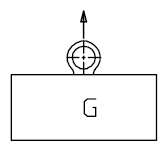 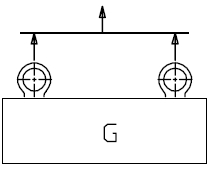 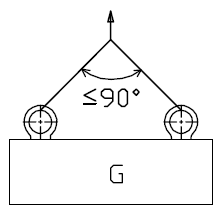 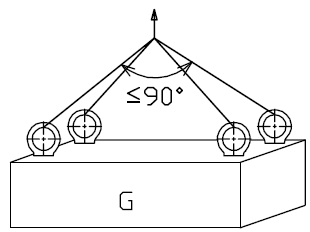 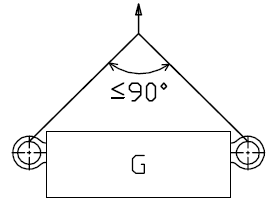 产品型号螺纹规格（mm）单吊点轴向垂直工作安全极限载荷（WLL）t双吊点轴向垂直工作安全极限载荷（WLL）t双吊点轴向方向，起吊夹角≤90°时，成对吊环螺丝的最大安全工作载荷（WLL）t四吊点轴向方向，起吊夹角≤90°时，四个吊环螺丝的最大安全工作载荷（WLL）t双吊点水平方向，起吊夹角≤90°时，成对吊环螺丝的最大安全工作载荷（WLL）tPC-M8M8x1.250.61.20.50.70.6PC-M10M10x1.5120.91.30.9PC-M12M12x1.751.63.21.42.01.5PC-M16M16x2.0362.73.82.8PC-M20M20x2.54.594.05.6 4.2PC-M24M24x3.07146.28.76.6PC-M30M30x3.511229.813.710.3PC-M36M36x4.0132611.516.112.2PC-M42M42x4.518361622.416.9PC-M48M48x5.0244821.329.822.5PC-M56M56x5.5346830.242.331.9PC-M64M64x6.0387633.747.236.6PC-M72M72x6.0428437.352.239.4PC-M80M80x6.05611249.769.652.5PC-M100M100x6.0801607199.475